Фамилия, имя _______________________________                   Дата ____________________     Прочитай текст и выполни задания 1 - 14.САКСАУЛСаксауловый лес не сравнить с обычными лесами. Деревья саксаула стоят друг от друга на расстоянии двух метров. Между ними свободно можно проехать на автомобиле. В этом необычном лесу можно укрыться от постоянных пустынных ветров, но не от палящих солнечных лучей. Раскидистые кроны саксаула даже в самый разгар лета стоят голые. Оказывается, саксаулу вовсе не нужны листья. Они испаряли бы много влаги, а в пустыне влагу надо беречь.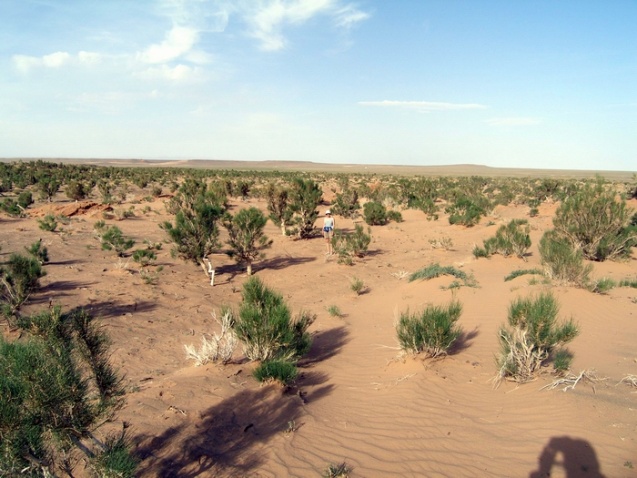 Интересно наблюдать за ростом саксаула. Едва укрепившись, молодые всходы устремляются своими корнями к влажным слоям песка. За первый год корни проникают вглубь более чем на три метра. Они растут в пять раз быстрее надземной части. Само деревце саксаула за двадцать пять лет вырастает не более чем до семи метров высотой, а корни уходят вглубь на двадцать – тридцать метров.Саксаул – ценное дерево пустыни. Его выращивают для закрепления песков и ради древесины. Древесина саксаула очень твёрдая. Ни топор, ни пила не берут её. Топор затупится, пила сломается, а дерево будет стоять как ни в чём не бывало. Но если сильно ударить по стволу, он разлетится, как стекло. Уж такое это дерево – твёрдое и хрупкое. А можно из саксаула сделать, например, плот или лодку? Не получится! Словно камень пойдут ко дну – такая у него тяжёлая древесина.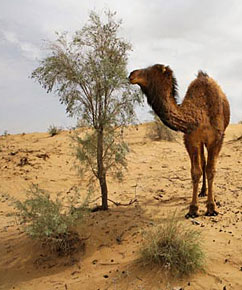 Густые молодые  всходы и мелкие ветки взрослых растений – прекрасный корм для верблюдов. Верблюд поедает жёсткие и колючие растения без всякого вреда для себя. Его губы, язык, нёбо покрыты толстой кожей, поэтому он не чувствует уколов. И не беда, что саксаул не имеет сочных листьев, чтобы напитать это животное дополнительной влагой. В сильную жару верблюд может не пить три-четыре дня. Зато добравшись до водопоя, он выпивает сразу десять вёдер воды. ЗАДАНИЯ1. Рассмотри рисунки. Как ты думаешь, какое из деревьев – саксаул? Отметь.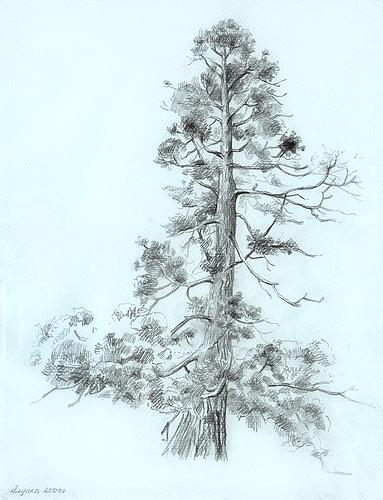 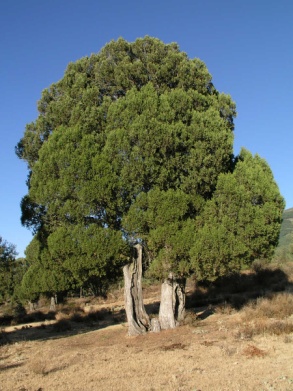 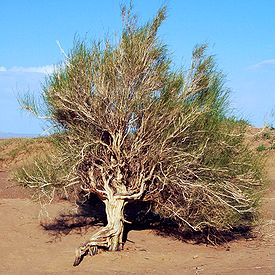 2. Объясни, почему в саксауловом лесу нельзя укрыться от солнца?______________________________________________________________________________3. О каких свойствах древесины саксаула говорится в третьем абзаце текста? Закончи предложение.Древесина саксаула (какая?) ____________, ____________, ____________. 4. 1) Найди в тексте предложение, отвечающее на вопрос:Зачем выращивают саксаул в пустыне?    Спиши его.____________________________________________________________________________________________________________________________________________________________     2) В выписанном предложении найди слово, обозначающее действие предмета. Подчеркни его двумя чертами.5. О ком говорится в последнем абзаце текста?     Ответ:  В последнем абзаце теста говорится о _____________________________ .6. 1) Найди в тексте предложение, отвечающее на вопрос:Почему саксаулу не нужны листья?    Спиши его. ____________________________________________________________________________________________________________________________________________________________               2) Найди в предложении слова, обозначающие предметы. Подчеркни их одной чертой.              3) Найди в предложении слова с безударными гласными в корне. Запиши их.______________________________________________________________________________7. 1) Найди в тексте предложение, отвечающее на вопрос:Почему верблюд без вреда для себя поедает колючие растения?             Спиши его.____________________________________________________________________________________________________________________________________________           2) Найди в предложении слово, называющее признак предмета. Подчеркни его волнистой линией.  8. 1) Выбери из списка и отметь названия частей растений, о которых говорится в тексте.ЛИСТЬЯКОРНИВЕТКИЦВЕТКИПЛОДЫКРОНАСТЕБЕЛЬСЕМЕНАСТВОЛ      2) Выпиши из списка слова, в которых НЕТ мягких согласных звуков.______________________________________________________________________________9. Покажи стрелками, какие растения относятся к дикорастущим, а какие к культурным.ОДУВАНЧИКСАКСАУЛХЛОПОКПШЕНИЦАПОДОРОЖНИККАРТОФЕЛЬРОЖЬПОЛЫНЬ10. Высота надземной части саксаула 6 метров, а длина его корней 30 метров.       1) Запиши вопрос к задаче, если она решается так:   30 – 6 = ....._______________________________________________________________________                  2) Сосчитай и запиши ответ.Ответ: _______________________________________________________________________11. Верблюжонок выпил 20 л воды, а большой верблюд выпил 80 литров воды. Во сколько раз меньше  выпил воды верблюжонок, чем верблюд?Запиши выражение и вычисли его значение. Ответ: ___________________________________________________________________12. Отметь, у какого животного масса тела больше, чем у страуса, но меньше, чем у верблюда.13. Какие правила бережного отношения к природе ты можешь составить? __________________________________________________________________________________________________________________________________________________________________________________________________________________________________________________________________________________________________________________________________________14. Напиши, что означает первое слово в предложении:Едва укрепившись, молодые всходы устремляются своими корнями к влажным слоям песка.______________________________________________________________________ОвцаСтраусВерблюдВаран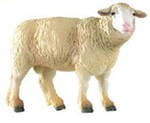 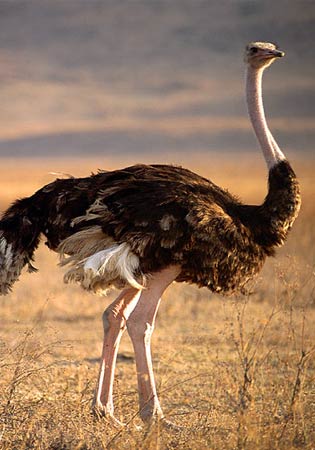 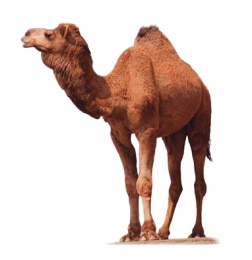 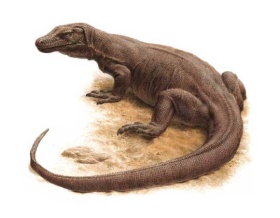 Масса 15 кгМасса 130 кгМасса 700 кгМасса 170 кг